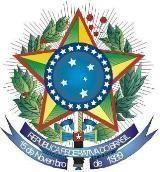 UNIVERSIDADE FEDERAL DO VALE DO SÃO FRANCISCO GABINETE DA REITORIAINSTRUÇÃO NORMATIVA Nº 04, DE 20 DE FEVEREIRO DE 2020.Altera o Plano de Dados Abertos (Biênio 2020-2022) da Univasf que consta como anexo da Instrução Normativa n.º 01/2020.O Reitor da Universidade Federal do Vale do São Francisco, no uso de suas atribuições conferidas pelo Decreto de 28 de março de 2016, publicado no Diário Oficial da União n°. 59, de 29 de março de 2016,RESOLVE:Art. 1º Constará no Plano de Dados Abertos (2020-2022), que é Anexo da Instrução Normativa n.º 01/2020:- Na capa, a versão 1.1 e o período de vigência de Fevereiro/2020 até Fevereiro/2022;- No Cronograma de Publicação dos Dados do item 9, constará como primeira coluna os nomes das bases de dados e as seguintes linhas:Primeira linha: Quantitativo de alunos por cotas;Segunda linha: Quantitativo de alunos por sexo e cor/raça;Terceira linha: Quantitativo por situação;Quarta linha: Quantitativo geral de alunos.Art. 2º A presente Instrução Normativa entra em vigor a partir da sua publicação.Petrolina/PE, 20 de fevereiro de 2020.Julianeli Tolentino de LimaReitorAv. José de Sá Maniçoba, s/n, Campus Universitário – Centro CEP 56304-917 Petrolina-PE, Tel: (87) 2101 6705, E-mail: secretaria.gabinete@univasf.edu.brMINISTÉRIO DA EDUCAÇÃO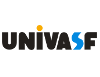 UNIVERSIDADE FEDERAL DO VALE DO SÃO FRANCISCO SISTEMA INTEGRADO DE PATRIMÔNIO, ADMINISTRAÇÃO E CONTRATOSFOLHA DE ASSINATURASEmitido em 20/02/2020PORTARIA Nº 04/2020 - GR (11.01.02)(Nº do Documento: 308)(Nº do Protocolo: NÃO PROTOCOLADO)(Assinado digitalmente em 21/02/2020 11:12 )JULIANELI TOLENTINO DE LIMAREITOR 1528832Para verificar a autenticidade deste documento entre em https://sig.univasf.edu.br/documentos/ informando seu número: 308, ano: 2020, tipo: PORTARIA, data de emissão: 20/02/2020 e o código de verificação: f53b60301a